Vocabulary activities for food and drinkActivity 1Complete each of the following with the correct letters to make the word for a food or drink. You must create a different word for each response:Ka______________________Fr______________________Br______________________Dö______________________Br_______________________Ap______________________Sc______________________   ________________________Fr_____________________Sa_____________________Br_____________________Le_____________________Ap_____________________Sc_____________________Fr_____________________Cu______________________Activity 2Rewrite the following jumbled words in the table below to make the correct words for food and drink. Remember the unjumbled word must start with a capital letter:Activity 3Write the English meaning next to each word. Then write a sentence in German, being careful to write the sentence correctly depending on whether the food or drink is singular or plural. The first one has been done for you, as an example.Activity 4Write the German word for each of the English words given in the table below. Remember to use capital letters, where required.Activity 5Think of 2 foods in each of the following categories in the table, then fill in the table by writing the words for these in German. If it is not a word you have learned, look up the word in the German online dictionary.For the teacherRemove this section before sharing this resource with students.Activity 1KartoffelsalatFrankfurter/FrikadellenBratwurstDönerBrotApfelschorle/ApfelstrudelSchwarzwälder KirschtorteFrankfurter/FrikadellenSauerkrautBratwurst/Brot/BrötchenLebkuchen Apfelschorle/ApfelstrudelSchnitzelFrankfurter/Frikadellen CurrywurstActivity 2Activity 3Activity 4© State of New South Wales (Department of Education), 2024The copyright material published in this resource is subject to the Copyright Act 1968 (Cth) and is owned by the NSW Department of Education or, where indicated, by a party other than the NSW Department of Education (third-party material).Copyright material available in this resource and owned by the NSW Department of Education is licensed under a Creative Commons Attribution 4.0 International (CC BY 4.0) license.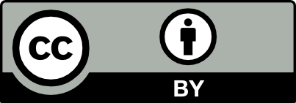 This license allows you to share and adapt the material for any purpose, even commercially.Attribution should be given to © State of New South Wales (Department of Education), 2024.Material in this resource not available under a Creative Commons license:the NSW Department of Education logo, other logos and trademark-protected materialmaterial owned by a third party that has been reproduced with permission. You will need to obtain permission from the third party to reuse its material.Links to third-party material and websitesPlease note that the provided (reading/viewing material/list/links/texts) are a suggestion only and implies no endorsement, by the New South Wales Department of Education, of any author, publisher, or book title. School principals and teachers are best placed to assess the suitability of resources that would complement the curriculum and reflect the needs and interests of their students.If you use the links provided in this document to access a third-party's website, you acknowledge that the terms of use, including licence terms set out on the third-party's website apply to the use which may be made of the materials on that third-party website or where permitted by the Copyright Act 1968 (Cth). The department accepts no responsibility for content on third-party websites.Jumbled wordUnjumbled wordturakersuaeepaltsurldöcnehtrbrrffeuknatrstrwutbartalaafkrofesltkfirdlnleeaknehcubleitzinhsceGermanEnglish meaningGerman sentence HähnchenchickenDas ist Hähnchen.KartoffelnBrezelnReisSchokoladeEierPfannkuchenSaftObstGemüseEnglish wordGerman wordmueslipastacoffeeteasaladFrench friespotato saladwatermilkfishFood I likeFood I don’t likeFavourite foodJumbled wordUnjumbled wordturakersuaSauerkrauteepaltsurldApfelstrudelöcnehtrbBrötchenrrffeuknatrFrankfurterstrwutbarBratwursttalaafkrofesltKartoffelsalatkfirdlnleeaFrikadellenknehcubleLebkuchenitzinhsceSchnitzelGermanEnglish meaningGerman sentence HähnchenchickenDas ist Hähnchen.KartoffelnpotatoesDas sind Kartoffeln.BrezelnpretzelsDas sind Brezeln.ReisriceDas ist Reis.SchokoladechocolateDas ist Schokolade.EiereggsDas sind Eier.PfannkuchenpancakesDas sind Pfannkuchen.SaftjuiceDas ist Saft.ObstfruitDas ist Obst.GemüsevegetablesDas ist Gemüse.English wordGerman wordmuesliMüslipastaNudelncoffeeKaffeeteaTeesaladSalatFrench friesPommes fritespotato saladKartoffelsalatwaterWassermilkMilchfishFisch